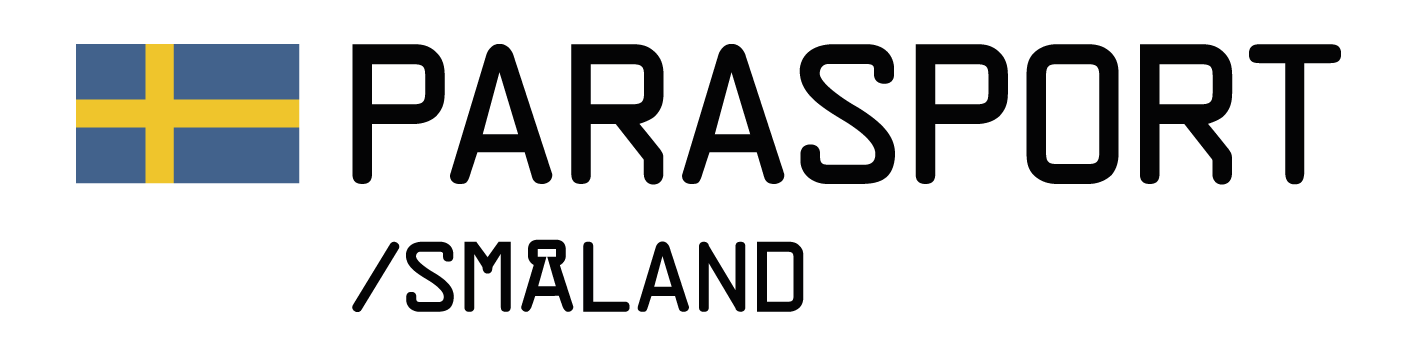 Anmälningsblankett till Smålands Parasport Läger 2024!Här anmäler Du dig till vilket eller vilka läger du vill vara med på ParaSeglarläger i Västervik den 6 - 9 aug 	       	 ____Para Prova på läger i Ängelholm lägret i Lingvallen 20 - 23aug	____Namn:________________________________________________________________Adress:________________________________________________________________Postadress: _______________________________________Ålder:________________Mailadress:___________________________________________________________Mobilnummer: ________________________________________________________Allergi:_______________________________________________________________Kontaktperson:______________________________________telefon_______________Funktionsnedsättning:____________________________________________________Senast 1 juli vill vi ha talongen Maila eller skicka in uppgifterna till ewa.anemyr@parasport.se   eller skicka till Smålands Parasport  Kaptensgränd 3 577 36 Hultsfred eller SMS till 070-88 50 490.Hoppas Vi syns i Sommar!! Välkomna!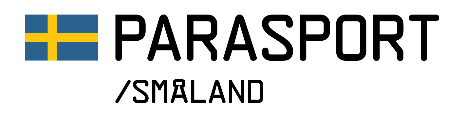 